林  海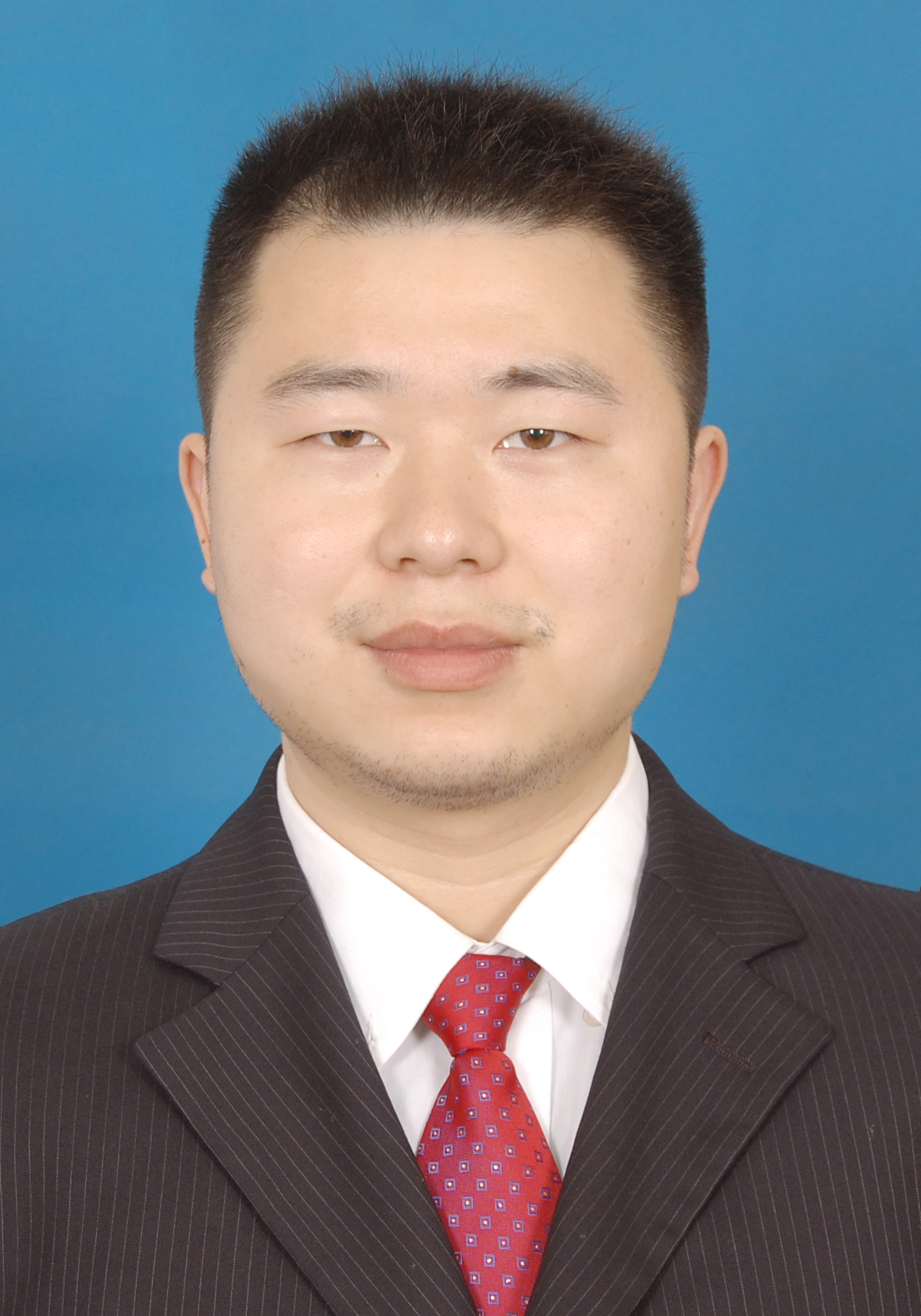 副教授，博士，南昌大学土木工程系副主任，土木工程硕士学位点负责人。主要从事与环境岩土工程、土工合成材料应用和生态修复等有关的科学研究工作。具体涉及重金属及放射性污染物的环保防渗；土工膜、土工织物和土工膨润土衬里（GCL）等材料的界面剪切特性和温度影响；土工合成材料边坡稳定性评价；土壤共轭改良及生态修复等。主持国家自然科学基金2项，江西省自然科学基金2项等多项纵向课题。在本领域国内外主流期刊上发表学术论文三十余篇；已授权发明专利2项，实用新型专利6项。E-mail: linhai@ncu.edu.cn教育经历：(1) 2010-9至2014-6, 河海大学, 岩土工程, 博士 (2) 2007-9至2010-6, 河海大学, 岩土工程, 硕士(3) 2003-9至2007-6, 南昌大学, 土木工程, 学士科研与学术工作经历：2020-6至今，南昌大学，工程建设学院，土木工程系副主任2018-12至今, 南昌大学, 工程建设学院, 副教授2015-4至2020-06, 南昌大学, 博士后2018-10至2019-10, University of Virginia, School of Engineering, 访问学者2014-6至2018-12, 南昌大学, 建筑工程学院, 讲师.......................................................代表性科研项目/课题（限5项）：(1) 国家自然科学基金地区项目，42062018，膨润土改良衬里对六价铬Cr(VI)的吸附特性及其水力特性演化机理，2021/01-2024/12、主持；(2) 国家自然科学基金青年项目，41702324，土工膜热压致皱机理及对界面剪切特性影响规律研究，2018.01-2020.12、主持;(3) 江西省自然科学基金面上项目，20224BAB203039，膨润土环保防渗特性及重金属污染阻隔研究，2023/01-2025/12、主持;(4) 江西省青年科学基金项目，20161BAB216115，填埋场含GCL复合衬里的边坡剪切破坏机理与稳定性分析方法研究，2016/01-2018/12、主持；(5) 国家自然科学基金联合基金项目，U1765207，水电工程高边坡施工运行全过程稳定性演化机制与安全调控，2018/01-2022/12、参与.......................................................代表性科研成果（限10项）：Lin H., Gong X., Zeng Y., Zhou C. Experimental study on the effect of temperature on HDPE geomembrane/geotextile interface shear characteristics[J], Geotextiles and Geomembranes, 2024, (in Press)林海, 曾一帆, 周创兵, 董平霄, 施建勇. 褶皱土工膜+针刺钠基膨润土防水毯复合衬里的剪切试验研究[J]. 岩土力学, 2023, 44(2): 355-361.Lin H., Luo J., Zhou C., Tao Z. Research on model material selection based on inception similarity in impact analysis of flood overtopping on tailings dam[J]. Environmental earth sciences, 2023, 82(11): 276.Lin H., Huang W., Wang L., Liu Z. Transport of organic contaminants in composite vertical cut-off wall with defective HDPE geomembrane[J]. Polymers, 2023, 15(14), 3031.林海, 陈薪文, 曾一帆. 土工膜岩土力学性质的温度影响试验[J]. 地球科学, 2022, 47(6): 2165-2174.Lin H., Zhang L., Xiong Y. Research on shear strength of needle-punched GCL by simple-shear of composite liner[J]. Engineering Geology, 2018, 244(10): 86-95. Lin H., Chen J., Benson C. H., et al. Sorption of Anionic Iodine and Molybdenum to Multisorbing Barrier (MSB) Materials[C]. WM2020 Conference Symposia, Phoenix, Arizona, USA, 2020-3-8至2020-3-12.韩卓韦, 林海*, 施建勇. 不同温度下水化针刺GCL+GM 复合衬里的剪切特性[J]. 岩土工程学报, 2021, 43(5): 962-967.林海，韩卓韦，施建勇. 土工合成材料界面剪切破坏机理和峰值强度分析[J]. 华中科技大学学报(自然科学版), 2020, 48(7): 99-106.林海, 章玲玲, 阮晓波,等. 水化针刺GCL+GM复合衬里的单剪破坏特征[J]. 岩土工程学报, 2016, 38(9):1660-1667. 一种均质土石坝漫顶溃坝模型试验方法，中国： CN107366252B [P]. 申请号/专利号2017105906815 .................................................................学术兼职: 中国土木工程学会土力学与岩土工程分会青年工作委员会委员中国岩石力学与工程学会环境岩土工程分会青年工作委员会委员中国土工合成材料工程协会青年工作委员会委员中国大坝工程学会库坝渗流与控制专委会委员.......................................................